MEETING DOCUMENT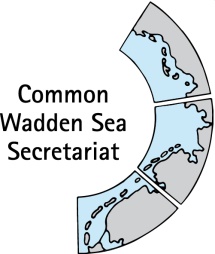 Task Group World Heritage (TG-WH 32) 29 January 2021Virtual MeetingAgenda Item:	5Subject:	Reports to World Heritage Centre 2018-2020Document No.:	TG-WH 30/5/1Date:	11 January 2021Submitted by:		CWSSThe meeting will be provided with an overview about requests from and subsequent answers to the World Heritage Centre in 2018-2020 (according OG § 174) and reports by the states parties to the Centre (according OG § 172). Proposal:	The meeting is invited to review the trilateral procedure in preparing answers and reports the Centre to ensure that a coherent trilateral approach is applied.Table 1: Reports to the WH Centre on projects (OG § 172, state party information)ProposalTG-WH to discuss on a common approach (relevance and significance) when reporting projects inside and outside the property which should be reported in line with § 172 of the Operational Guidelines.Table 2: Request from the WH Centre requests concerning State of Conservation (OG § 174, third party information) 2018 - 2020ProposalTG-WH to take note of the trilateral agreed procedure to involve TG-WH when preparing a reply to a WHC request on the State of Conservation of the property.Report to WHC TopicStatusTG-WH involvement26.05.2020New Pier at port of Rømø, DKResponse by WHC with IUCN evaluation, 8.10.2020 Informed 18.06.2020New visitor centre, Lauwersoog, NLRequest by WHC for additional information 14.06.2020, Letter to WHC on 22.07.2020Informed13.10.2020District Heating Plants, Esbjerg, DKResponse by WHC on 19.10.2020, IUCN evaluation pendingInformed10.11.2020Tjæreborg Wind Farm Project, DJResponse by WHC on 16.12.2020 with evaluation by IUCNInformedDate WHC requestTopicStatusTG-WH involvement03.04.2018Esbjerg Harbour extension plans, DK (third party information and state party reporting)Additional information provided 8.5.2019, 18.11.2019 (revised plans), IUCN evaluation done 8.10.2020Informed30.05.2018Houting population decline, DK.Reply on 23.10.2018Informed11.01.2019MSC Zoe container spill, NLFinal draft on 28.03.2019, submitted by NL, including information from Germany (container spill and Glory Amsterdam incident)..Provided input in drafting 05.06.2019Elbe deepening, DReply in preparation by GermanyInformed20.6.2019Fossil Fuel Mining, NLFinal draft on 16.08.2019 submitted by NL to TG-WH for commentsProvided input in drafting25.02.2020Salt Mining, NLReply on 2.12.2020, IUCN evaluation ongoing. Request for information on Agenda 2015 (7.12.2020(Informed25.06.2020Wind farm project, Schleswig HolsteinReply in preparation by Schleswig-HolstenInformed